Внимание! Акция 17 Ноября!По инициативе Европейского фонда заботы о новорожденных пациентах (EFCNI) 17 ноября более чем в 200 странах проводят Всемирный день недоношенных детей, привлекая к проблеме внимание свыше 2,5 млрд человек.  Акцию #Мненефиолетово Благотворительного фонда помощи недоношенным детям "Право на чудо" поддержали 39 субъектов России, в каждом из которых органами власти и представителями бизнес сообщества, населения была организована фиолетовая подсветка культурно-исторических зданий, объектов социальной значимости, деловых, спортивных, медицинских и административных центров, домов в знак солидарности с семьями недоношенных детей. Фиолетовый цвет является официальным цветом EFCNI и  Фонда, который символизирует надежду, сострадание и открытость. Врачи делают все необходимое, чтобы сохранить жизнь детям, а мы, общими усилиями, привлекаем внимание и поддерживаем семьи с детьми, родившимися раньше срока.Благодаря вызванному общественному интересу к Акции, принято решение о ее проведении в 2020 году. Просим Вас, жители Росии, оказать содействие в организации подсветки в вашем доме, улице, селе, городе, и в письме на почту events@pravonachudo.ru сообщить сведения о зданиях и сооружениях, которые будут подсвечены фиолетовым цветом в Международный день недоношенных детей – 17 ноября! Объединив усилия государства и общественности, мы можем эффективно решать стоящие задачи, сохраняя высокое качество жизни детей, родившихся раньше срока, и их семей! В России ежегодно рождается около 100 000 недоношенных детей. Это уникальные, хрупкие дети, которые нуждаются в индивидуальном подходе, поскольку находятся в группе риска по множеству параметров. Помощь им необходима здесь и сейчас!Благотворительный фонд помощи недоношенным детям «Право на чудо» – первый в России Фонд, который объединяет усилия государства и общественности, привлекает внимание общества к проблемам этой категории детского населения нашей страны. Его миссия – сохранение качества жизни детей, родившихся раньше срока, и их семей.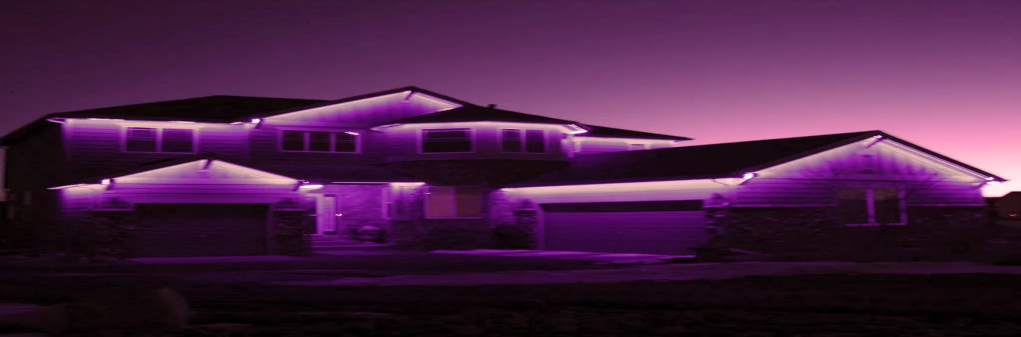 